Prepiši  u  svoje  bilježnice.                                                  29.4.2020.                              TRAVNJAKTravnjak je  životna  zajednica  biljaka  i  životinja.Na  njemu  rastu  trave,  raznovrsne  biljke  i  žive  mnoge  životinje.BILJKE  NA  TRAVNJAKU               ŽIVOTINJE  NA  TRAVNJAKUMASLAČAK                     ZEC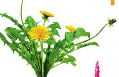 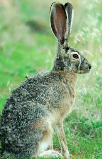        DJETELINA                 POLJSKI MIŠ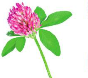 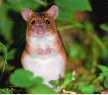       STOLISNIK                MRAVI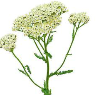 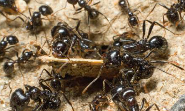    	                                              PČELE, BUMBARI, LEPTIRI          TRPUTAC                    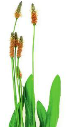 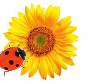 